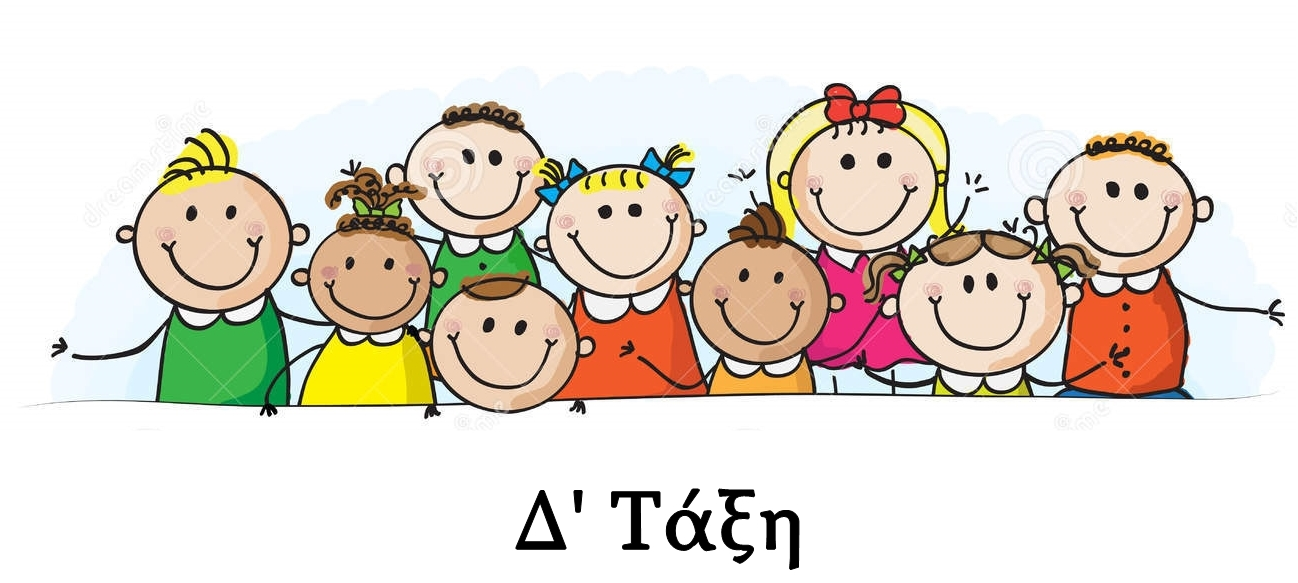 Γειά σας αστέρια μου!! Ελπίζω να είστε καλά! Πώς τα πήγατε με το πρώτο μάθημα? Πάμε να συνεχίσουμε τώρα για την εβδομάδα που ακολουθεί!Α. ΓΛΩΣΣΑΤι θα λέγατε να ξεκινήσουμε την εβδομάδα μας με το θέατρο;;; Θυμάστε έχουμε και μια εκκρεμότητα με αυτό…
1. Θα ήθελα λοιπόν να κάνετε μια παραγωγή γραπτού λόγου με θέμα  << Η πρώτη μου φορά στο θέατρο>> . Προσέχω τις παραγράφους και τα ορθογραφικά λάθη! Δεν ξεχνώ να αναφέρω, πότε ήταν, με ποιους πήγα, τι έργο είδα και πως ένιωσα.

2. Ας κάνουμε τώρα προτάσεις με τις παρακάτω λέξεις και στη συνέχεια να τις βάλετε σε αλφαβητική σειρά.

Παράσταση, πρόγραμμα, ανακοίνωση, εισιτήρια, προβολή, κοινό,διάδρομος, αίθουσα, θέση, παρακολούθηση, είσοδος.


Ακολουθώντας τώρα τον παρακάτω σύνδεσμο, δείξτε μου ποιος θυμάται τον ευθύ και τον πλάγιο λόγο… 
Σύνδεσμος : http://inschool.gr/G6/LANG/LOGOS-EFTHYS-LEARN-G6-LANG-MYmatchB-1404170917-tzortzisk/index.html

Β. ΜΑΘΗΜΑΤΙΚΑΓια να θυμηθούμε τώρα και λίγο τα μαθηματικά μας!Να γράψεις τους αριθμους με αριθμητικά σύμβολα :

διακοσια είκοσι  . . . . . . . . .                       εξακόσια επτά . . . . . . . . . . 
εκατό σαράντα πέντε . . . . . . .                  εννιακόσια ενενήντα . . . . . . . . 
ενενήντα οχτώ . . . . . . . .                            οχτακόσια τριάντα δύο

Από τους παρακάτω αριθμούς που βλέπεις, σημείωσε  τους αριθμούς που είναι μεγαλύτεροι από το 795 :

695         789        970        579        800        759
Από τους παρακάτω αριθμούς που βλέπεις, σημείωσε  τον αριθμό που είναι κατά 10 μονάδες μεγαλύτερος από το 685 :

585        695        684          795        686       675
Να γράψεις τους αριθμούς που είναι μεταξύ του 480 και του 520 και περιέχουν το ψηφίο 5 .

. . . . . . . . . . . . . . . . . . . . . . . . . . . . . . . . . . . . . . . . . . . . . . . . . . . . . . . . . . . . .
Να συνεχίσεις τις αριθμητικές σειρές : 

20, 130, 240, . . . . . ., . . . . . . . . , . . . . . . . . . , . . . . . . . .
. . . . . . , . . . . . . . , 563, 565, 567, . . . . . . . , . . . . . . . .  
900, 850, . . . . . . , . . . . . . . , 700, . . . . . . , . . . . . . . 
2, 4, 8, . . . . . . . . , . . . . . . . . , . . . . . . . . . , . . . . . . . .
Να λύσεις τις προσθέσεις και τις αφαιρέσεις κατακόρυφα .
(α) 282 + 415   (β) 467 + 342    (γ) 236 + 552 + 89
(δ) 458 – 243    (ε) 687 – 369   (στ) 808 – 409
Να συμπληρώσεις με τα κατάλληλα σύμβολα ( + , - ,x , : ) .
(α) 8 . . .  4 = 32                           (β) 136 . . . 36 = 100    
(γ) (100 . . . 10) . . . 5 = 50            (δ) (7 . . . 2) . . . = 13Τώρα ακολουθείστε τον παρακάτω σύνδεσμο για να δω και τι σκορ μπορείται να φτάσετε !!!
Σύνδεσμος : http://inschool.gr/G3/MATH/DIAIRESI-TELEIA-2psif-1psif-PRAC-G3-MATH-TEST-HPwrite-2003292230-tzortzisk/index.html

Για το τέλος νομίζω πως είναι ότι πρέπει για να χαλαρώσουμε με ένα αγαπημένο μας παραμύθι… Πατήστε στο σύνδεσμο που ακολουθεί και απολαύστε!!!
Σύνδεσμος : https://www.youtube.com/watch?v=2GoPABVSzrM



Καλή εβδομάδα και μια αγκαλιά στον καθένα ξεχωριστά!!! 

Η δασκάλα σας!